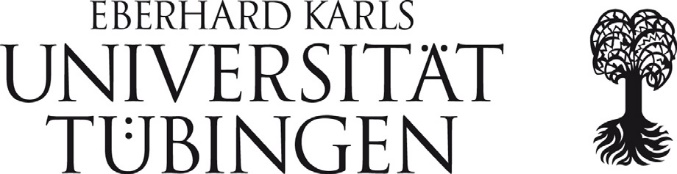 ANTRAGauf Gewährung eines Promotionsstipendiumsnach dem Landesgraduiertenförderungsgesetz (LGFG)PERSÖNLICHE ANGABEN	diese Spalte bitte ausfüllen: ▼BANKDATENANGABEN ZUM EHEGATTENANGABEN ZU KINDERNANGABEN ZUM WISSENSCHAFTLICHEN ARBEITSVORHABENIch beantrage ein Stipendium aufgrund des Landesgraduiertenförderungsgesetztes zur 
Vorbereitung auf die Promotion an derThema der Dissertation:Kurze Zusammenfassung des Dissertationsthemas:ANNAHME ALS DOKTORAND/INWISSENSCHAFTLICHER WERDEGANG 	diese Spalte bitte ausfüllen: ▼Im Zusammenhang mit einem Hochschulstudium abgelegte Vorprüfungen und Abschlussprüfungen:AUSBILDUNG / ERWERBSTÄTIGKEIT 	diese Spalte bitte ausfüllen: ▼REISEKOSTENSONSTIGE FÖRDERUNGERGÄNZENDE ANGABENEinkommensverhältnisse	zutreffendes bitte ankreuzenUnterhaltsberechtigte KinderMir / Meinem Ehegatten und mir wird für die nachfolgend aufgeführten Kinder Kindergeld nach dem Bundeskindergeldgesetz gewährt:Ein Nachweis ist in der Anlage beigefügt.ERKLÄRUNGEN DES ANTRAGSTELLERS/DER ANTRAGSTELLERINDiesem Antrag sind beigefügt 1)	Projektskizze einschließlich Zeitplan für das Dissertationsvorhaben (max. 5 Seiten)	Gutachten des Betreuers der Dissertation	Gutachten eines weiteren Hochschullehrers	beglaubigte Kopie der genannten Hochschulzeugnisse	Bestätigung der Fakultät über meine Annahme als Doktorand/in und meine wissenschaftliche Betreuung durch einen Professor 1) einen Privatdozenten 1)	ein Lebenslauf, der insbesondere über den bisherigen Studienverlauf Auskunft gibt	Nachweise über meine Einkommensverhältnisse(Einkommenssteuerbescheid oder Bescheid über den Lohnsteuerjahresausgleich für das Kalenderjahr vor der Antragstellung, Gehaltsbescheinigung des Arbeitgebers, Stipendienbescheide usw.)	Personenstandsurkunden, soweit erforderlich	Nachweise über den Bezug von KindergeldIch versichere die Richtigkeit meiner Angaben einschließlich der Erklärungen.Von den Bestimmungen des Landesgraduiertenförderungsgesetzes sowie der Satzung der Universität Tübingen zur Durchführung des Landesgraduiertenförderungsgesetzes habe ich Kenntnis genommen. 1)	zutreffendes bitte ankreuzenIch verpflichte mich für den Fall der Gewährung eines Stipendiums,mich im erforderlichen und zumutbaren Maße um die Verwirklichung des Zwecks der Graduiertenförderung zu bemühen,keine Ausbildung durchzuführen und keine Tätigkeiten auszuüben, die mit der Förderung nicht vereinbar sind,während meiner Förderung nach dem LGFG kein Stipendium von anderer Stelle zu beziehen,die Hochschule unverzüglich zu unterrichten, wenn ich mein Dissertationsvorhaben fertig gestellt habe, mein Promotionsvorhaben abbreche, unterbreche oder an einer anderen Hochschule fortsetze,der Hochschule unverzüglich alle Tatsachen mitzuteilen, die für die Bemessung oder Weitergewährung des Stipendiums von Bedeutung sind, insbesondere die Gewährung eines Stipendiums von anderer Stelle, die Aufnahme einer Ausbildung, die Ausübung einer Erwerbstätigkeit, Veränderungen meiner Einkommensverhältnisse, des Familienstandes, der Zahl der Kinder und Änderungen beim Bezug von Kindergeld, und zwar unabhängig davon, ob diese Veränderungen zu einer Erhöhung oder Verminderung des Stipendiums führen,der Hochschule die nach dem LGFG und der Satzung erforderlichen Angaben zu machen, insbesondere ihr die vorgeschriebenen Berichte vorzulegen und sie vom Ergebnis der Promotion zu unterrichten,der Hochschule während der Dauer der Förderung eine Änderung meiner Anschrift unverzüglich mitzuteilen.Datum		UnterschriftErklärung des Ehegatten:Ich versichere die Richtigkeit der mich betreffenden Angaben.Datum		UnterschriftNameVornameStraße, HausnummerPLZ, OrtTelefonEmail-AdresseGeschlechtmännlich 	   weiblich        divers GeburtsdatumGeburtsortStaatsangehörigkeitFamilienstandKontonummerBankleitzahlBanknameName des EhegattenVorname des EhegattenAnschrift des EhegattenAnzahl der Kindererhalten Sie oder Ihr Ehegatte für Ihre Kinder Kindergeld ja 			nein von welcher StelleFakultätFachrichtungBeginn der Arbeit an der Dissertationvoraussichtlicher Zeitpunkt des 
Abschlusses der Dissertationbeantragte Laufzeit des Stipendiumsvom       	bis       	=       MonateBetreuer der DissertationZweitgutachter (des Arbeitsplans)Annahme als Doktorand/in von der(Fakultät)der Universität Tübingen am(Datum der Annahme als Doktorand/in durch die Fakultät)Zahl der beendeten Studiensemester in dem Fach, in dem Sie die Dissertation anfertigen:Zahl der Hochschulsemester insgesamt:1Bezeichnung der Prüfung(z.B. Diplomvorprüfung, Magister)Prüfungsfach/-fächerHochschuleDatum der PrüfungErgebnis (Note)2Bezeichnung der Prüfung(z.B. Diplomvorprüfung, Magister)Prüfungsfach/-fächerHochschuleDatum der PrüfungErgebnis (Note)3Bezeichnung der Prüfung(z.B. Diplomvorprüfung, Magister)Prüfungsfach/-fächerHochschuleDatum der PrüfungErgebnis (Note)4Bezeichnung der Prüfung(z.B. Diplomvorprüfung, Magister)Prüfungsfach/-fächerHochschuleDatum der PrüfungErgebnis (Note)welche wissenschaftlichen Leistungen, Erfahrungen und Kenntnisse wurden in oder außerhalb einer Hochschule erbracht oder erworben(ggf. sind entsprechenden Nachweise 
(z.B. wissenschaftliche Veröffentlichungen) beizufügen)befinden Sie sich derzeit in einem Ausbildungsgang oder einer beruflichen Einführungja 			nein ggf. in welcher Ausbildungüben Sie derzeit eine Erwerbstätigkeit ausja 			nein ggf. welchebeabsichtigen Sie, während der Förderung eine mit dem LGFG vereinbare Tätigkeit auszuübenja 			nein ggf. welchein welchem zeitlichen Umfangist zur Anfertigung der Dissertation voraussichtlich ein Auslandsaufenthalt erforderlichja 			nein in welchem Landggf. an welcher Forschungseinrichtungfür welchen Zeitraumwie soll der Auslandsaufenthalt finanziert werdenwurde oder wird Ihr Promotionsvorhaben von
öffentlichen oder privaten Stellen gefördertja 			nein ggf. von welcher Stellein welcher Höhein welchem Zeitraumin welcher Art (z.B. Sach-/Reisekostenzuschuss)a)Ich bin/habe / Mein Ehegatte und ich sind/haben für das Kalenderjahr vor Beantragung des StipendiumsIch bin/habe / Mein Ehegatte und ich sind/haben für das Kalenderjahr vor Beantragung des Stipendiumszur Einkommenssteuer veranlagt wordeneinen Antrag auf Lohnsteuerausgleich gestelltDer ESt-Bescheid/Bescheid über den LSt-Jahresausgleich ist in der Anlage beigefügt.(Wurde der Steuerbescheid für das betreffende Jahr noch nicht erteilt, so ist der Bescheid für das Vorjahr beizufügen.)Der ESt-Bescheid/Bescheid über den LSt-Jahresausgleich ist in der Anlage beigefügt.(Wurde der Steuerbescheid für das betreffende Jahr noch nicht erteilt, so ist der Bescheid für das Vorjahr beizufügen.)b)Ich habe / Mein Ehegatte und ich haben im Kalenderjahr vor Beantragung desStipendiums keine steuerpflichtigen Einkünfte erzieltund werde / werden während der Förderungsdauer voraussichtlich über keinesteuerpflichtigen Einkünfte verfügen.Eine Bestätigung des zuständigen Finanzamts, dass ich/wir steuerlich nicht geführt werde/n, ist in der Anlage beigefügtEine Bestätigung des zuständigen Finanzamts, dass ich/wir steuerlich nicht geführt werde/n, ist in der Anlage beigefügtc)Gegenüber den für das Kalenderjahr vor Beantragung des Stipendiums nachgewiesenen Einkommensverhältnissen haben/werden sich folgende Veränderungen ergeben:Mein Arbeitsverhältnis bei	     	wurde/wird am       	 beendet.Ein entsprechender Nachweis ist in der Anlage beigefügt.Ich werde ab Beginn der Förderung beim	     		(Institut/Seminar/Lehrstuhl)eine gem. § 6 der Satzung mit der Förderung vereinbare Tätigkeit ausüben.voraussichtliches monatliches Brutto-Einkommen sowie einmalige Einkünfteab Förderungsbeginn  	     	EUREine Bestätigung des zuständigen Hochschullehrers über Art und Umfang der Tätigkeit ist in der Anlage beigefügt.NameVornameGeburtsdatum